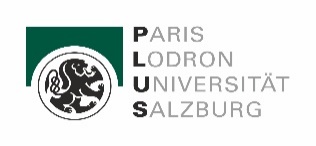 Formular für die Anerkennung von Prüfungen für das Diplomstudium Rechtswissenschaften (Version 2021) an der Universität SalzburgE-Mail:  rww-anerkennung@plus.ac.atVor-/Nachname: _____________________________________ Matrikelnummer:_____________________________*) Folgende Fächerbündel werden an der Universität Salzburg angeboten: Justizrecht, Zivil- und Zivilverfahrensrecht: Praxis und Sondergebiete, Unternehmensrecht, Öffentliches Wirtschaftsrecht, Internationales und Europäisches Wirtschaftsrecht, Internationales Recht (öffentlichrechtlicher Schwerpunkt), Arbeitsrecht und Sozialrecht für Human Resource Management, IT-Recht und Legal Tech, Umwelt-, Natur- und Tierschutzrecht, Moot Courts; in jedem Fächerbündel muss ein Seminar nachgewiesen werden!Das Fächerbündel „Ausländisches Recht“ kann nur im Rahmen eines Auslandsaufenthaltes anerkannt werden (zB ERASMUS).Bitte füllen Sie das Formular vollständig und wahrheitsgetreu aus und legen Sie die entsprechenden Leistungsnachweise bei.Datum:________________________ Unterschrift:______________________________UNIVERSITÄT SALZBURGECTSUniversität  ___________________________________________ Bitte fügen Sie die von Ihnen absolvierten Lehrveranstaltungen (inkl. ECTS) in die entsprechenden Spalten ein.ECTSAnmerkung SachbearbeiterInStudienabschnittStudienabschnittStudienabschnittStudienabschnittStudienabschnittGK Grundlagen und Methoden des Bürgerlichen Rechts (STEOP)7GK Grundlagen und Methoden des Verfassungs- und Verwaltungsrechts (STEOP)7UV Grundlagen und Methoden des Strafrechts5UV Internationale Dimensionen des Rechts: Grundlagen und Methoden5VO Einführung in die Rechtsphilosophie3StudienabschnittStudienabschnittStudienabschnittStudienabschnittStudienabschnittVO Grundzüge der Rechtsgeschichte4,5FA Römisches Recht6UE Strafrecht und Strafverfahrensrecht5FA Strafrecht7,5 FA Strafverfahrensrecht3UE aus Bürgerlichem Recht5FA Bürgerliches Recht (schriftlich) undFA Bürgerliches Recht (mündlich)27FA Unternehmensrecht12FA Zivilverfahrensrecht9Arbeitsrecht und Sozialrecht:UV Arbeitsrecht 2Gesamtprüfung Arbeitsrecht und Sozialrecht9UE aus Verfassungs- und Verwaltungsrecht8UE Klausurenübung aus Verfassungs- und Verwaltungsrecht8FA Verfassungs- und Verwaltungsrecht (Klausur)16FA Finanzrecht6,5SK Legal English4FA Public International Law7,5FA Europarecht6UV Juristische Arbeitstechniken und EDV4UV Wissenschaftliches Schreiben3StudienabschnittStudienabschnittStudienabschnittStudienabschnittStudienabschnittSE Seminar aus dem Diplomarbeitsfach5UV Rechtsphilosophie: Vertiefung5VO Einführung in die Volkswirtschaftslehre3VO Einführung in die Betriebswirtschaftslehre3Fächerbündel Öffentliches Wirtschaftsrecht13,5Wahlfächer 10,5